磯子区連合町内会長会３月定例会日時　令和５年３月17日（金）13：30　会場　区総合庁舎７階　７０１・７０２号会議室○ 会長あいさつ○ 区長あいさつ警察・消防の議題１　磯子警察署（１）令和５年２月末の犯罪発生状況について磯子区内の犯罪発生件数は95件で、前年に比べ21件の増加となっています。特殊詐欺の被害件数は11件で、前年に比べ２件の増加となっています。２　磯子消防署（１）火災・救急状況について横浜市内の２月末までの火災発生件数は137件で、前年に比べ11件の増加となっています。磯子区内の火災発生件数は３件で、前年に比べ２件の減少となっています。救急出場件数は、区内全体では、1,771件で、前年に比べ66件の減少となっています。市内全体では、39,627件で、前年に比べ833件の増加となっています。（２）令和５年度「家庭防災員研修受講希望者」推薦について（依頼）令和５年度「家庭防災員研修」を受講希望する方について、自治会町内会からの推薦を御依頼いたします。併せて「家庭防災員研修受講希望者募集チラシ」を作成しましたので、掲示板への掲示のご協力もお願いいたします。　〇 問合せ先磯子消防署総務・予防課　予防係　担当：山下・山口電話・FAX：７５３－０１１９市連の報告１　令和５年度ＬＥＤ防犯灯整備事業についてＬＥＤ防犯灯整備事業について、令和５年度の電柱へのＬＥＤ防犯灯及び鋼管ポールＬＥＤ防犯灯の新設工事を実施いたします。設置を希望する自治会町内会は、地域振興課にて申請書をお受け取りのうえご提出ください。（１）整備予定数について（全市）　　ア　電柱へのＬＥＤ防犯灯の新設：180灯　　イ　鋼管ポールＬＥＤ防犯灯の新設：18灯（昨年度一時休止）（２）申請書類の配付場所・提出先磯子区役所地域振興課防犯灯担当（磯子区磯子３－５－１　磯子区役所６階）（３）申請書類提出期限：令和５年５月31日（水）（４）問合せ先地域振興課防犯灯担当　担当：江場、山本電話：７５０－２３９６　FAX：７５０－２５３４市民局地域防犯支援課　担当：石丸・豊田電話：６７１－３７０９　FAX：６６４－０７３４２　「自治会町内会に対する依頼の見直しに向けたアンケート」へのご協力の御礼及び単純集計結果（速報）について令和４年11月区連会において依頼をいたしました「自治会町内会に対する依頼の見直しに向けたアンケート」のご回答にご協力いただきありがとうございました。現在集計分析を進めているところですが、単純集計の速報版をまとめましたので情報提供いたします。いただいたご意見をもとに、自治会町内会の皆様の負担軽減に向けた本市の施策の検討等に活用してまいります。〇　問合せ先市民局地域活動推進課　担当：川口・江口電話：６７１－２３１７　FAX：６６４－０７３４健康福祉局地域支援課　担当：中澤電話：６７１－４０４６　FAX：６６４－３６２２３　「令和５年度横浜市市民活動保険」の周知及びリーフレットの配布について　　　「横浜市市民活動保険」は、ボランティア活動をする方が安心して活動を行えるように、市があらかじめ保険会社と保険契約を締結して運営しています。令和５年度もこれまでと同様に、継続して実施いたします。（１）補償内容（令和４年度から変更なし）（２）リーフレット配布先各区総務課、各区区政推進課広報相談係、各区市民活動支援センター、地域ケアプラザなど。また、本市ホームページにも掲載いたします。　　（３）問合せ先総務課庶務係　　担当：中谷電話：７５０－２３１２　FAX：７５０－２５３０区連の議題１　議題・依頼事項（１）令和５年度「自治会町内会現況届」の提出について令和５年度自治会町内会現況届について、ご提出をお願いいたします。ご記入いただいた情報は、会長へのご連絡や広報物の送付、区内自治会町内会加入世帯数の公表等に使用いたします。ア　提出方法返信用封筒またはＥメールにてご提出ください。　 【提出先メールアドレス】is-chishin@city.yokohama.jp　　　 　※様式のデータは区役所ホームページ（https://www.city.yokohama.lg.jp/isogo/kurashi/kyodo_manabi/kyodo_shien/jichichou/youshiki.html）よりダウンロードしていただけます。　　　イ　提出期限令和５年５月８日（月）ウ　問合せ先地域振興課地域活動係　　担当：金澤、中谷　　電話：７５０－２３９１　FAX：７５０－２５３４（２）地域活動推進費補助金・地域防犯灯維持管理費補助金、「町の防災組織」活動費補助金申請等に関することについてア　地域活動推進費補助金・地域防犯灯維持管理費補助金の申請等について（ア）地域活動推進費補助金の令和５年度交付申請及び令和４年度実績報告について自治会町内会の地域活動にかかる費用を補助する地域活動推進費補助金について、令和５年度の申請受付を開始いたします。あわせて、令和４年度における活動の実績報告をお願いいたします。ａ　交付申請のための必要提出書類　（ａ）申請書（第1号様式：地域防犯灯維持管理費補助金と共通）　（ｂ）令和５年度事業計画書　（ｃ）令和５年度収支予算書　（ｄ）団体の規約　（ｅ）提出書類チェック表ｂ　実績報告のための必要提出書類　（ａ）報告書（第６号様式）　（ｂ）令和４年度事業報告書　（ｃ）令和４年度収支決算書　（ｄ）領収書（１件10万円を超える支出がある場合）（イ）地域防犯灯維持管理費補助金の交付申請について自治会町内会等による地域防犯灯の維持管理にかかる費用を補助する、地域防犯灯維持管理費補助金について、令和５年度の申請受付を開始いたします。ａ　交付申請のための必要提出書類（ａ）申請書（第1号様式：地域活動推進費補助金と共通）（ｂ）電気料金等領収証等の写し（ｃ）電気料金集約分内訳表の写しイ　「町の防災組織」活動費補助金の交付申請及び前年度の活動報告について「町の防災組織」による防災活動を充実していただくための「町の防災組織」活動費補助金について、令和５年度の申請受付を開始いたします。あわせて、令和４年度における活動の実績報告をお願いいたします。　　（ア）交付申請のための必要提出書類　　　　１．令和５年度「町の防災組織」活動費補助金交付申請書　　　　２．令和５年度事業計画書　※　　　　３．令和５年度収支予算書　※　　（イ）実績報告のための必要提出書類　　　　１．令和４年度「町の防災組織」活動費補助金実績報告書　　　　２．令和４年度事業報告書　※　　　　３．令和４年度収支決算書　※　　　　４．領収書（１件10万円を超える支出がある場合）※原則、地域活動推進費の手続きのために地域振興課にご提出いただいたものを使用いたします。　ウ　提出締切・問合せ先（３）磯子区自治会町内会広報掲示板設置等補助金の申請について磯子区自治会町内会広報掲示板設置等補助金の令和５年度分申請手続について、ご案内いたします。申請をご希望される場合は、期間内に必要書類のご提出をお願いいたします。　　　ア　申請対象者自治会町内会、地区連合町内会　　　イ　補助対象経費掲示板の新設（建替えを含む）、修繕、既存の設置場所よりも掲示板の効果が向上する移設にかかる経費※建替えの場合、掲示板の撤去にかかる費用は補助対象となりません※修繕には改修を含みます　　　ウ　補助率・補助限度額（令和４年度から変更なし）　　　（ア）新設　補助率：費用の３分の２　補助限度額：10万円　　　　（イ）修繕、既存の設置場所よりも掲示板の効果が向上する移設補助率：費用の３分の２　補助限度額：４万円　　　　エ　申請期間令和５年４月３日（月）～10月31日（火）　　　　　※同一自治会町内会からの申請は、申請期間内に１回としますオ　提出・問合せ先地域振興課地域活動係　　担当：金澤、中谷電話：７５０－２３９１　FAX：７５０－２５３４２　事務連絡（１）磯子区防災スピーカー試験放送の実施について　 区内に設置されている「防災スピーカー」の試験放送を令和５年度も実施いたします。ア　日時毎月第２月曜日10時00分から（約１分程度）※当日が祝日の場合は翌日実施令和５年 ４月10日（月）、５月８日（月）、６月12日（月）　　　　　　 ７月10日（月）、８月14日（月）、９月11日（月）　　　　　　 10月10日（火）、11月13日（月）、12月11日（月）令和６年 １月９日（火）、 ２月13日（火）、３月11日（月）イ　放送場所磯子区総合庁舎　他19か所ウ　問合せ先総務課　危機管理担当：長田、井上　　電話　７５０－２３１２　　FAX　７５０－２５３０３　チラシの掲示協力依頼について （１）「いそっぴゴールデンウイーク2023」ポスターの掲示協力依頼について区内の区民利用施設にて、主に子どもを対象としたイベントや、各施設を巡るスタンプラリーを行う「いそっぴゴールデンウイーク2023」を開催します。区民の方への周知のため、ポスターについて、自治会町内会の掲示板への掲出のご協力をお願いいたします。【実施期間】　令和５年４月22日（土）～５月７日（日）〇問合せ先　　    地域振興課地域活動係：後藤、長樂電話：７５０－２３９８　FAX：７５０－２５３４いそご区民活動支援センター電話：７５４－２３９０　FAX：７５９－４１１６（２）「ヘルスメイト（食生活等改善推進員）養成セミナー」受講生募集ポスターの掲示協力依頼について地域で「食」を通じた健康づくりのボランティア活動を行っていただくヘルスメイト(食生活等改善推進員）を養成するセミナーを開催します。専門職による講義や実技指導を受けることで、地域で健康づくり活動を行うための基礎知識を身につけていただけるものとなっています。つきましては、受講生の募集のため、自治会町内会の掲示板へのポスターの掲出のご協力をお願いいたします。  　 ア　日時　　：令和５年６月14日（水）～令和６年２月14日（水）全９回　　　　　　　いずれも13時30分～16時イ　場所　　：磯子区役所４階研究室　ほかウ　対象　　：磯子区在住で、本講座を受講したことのない方　定員25名（先着）エ　費用　　：1,210円（教育テキスト代）オ　申込　　：電話、FAXで福祉保健課健康づくり係までカ　申込期間：令和５年４月11日（火）～６月７日（水）キ　問合せ先：福祉保健課健康づくり係　有田　　　　　　　電話：７５０－２４４６　FAX：７５０－２５４７４　区社会福祉協議会（１）令和５年度日本赤十字社会費募集について令和５年度も日本赤十字社会費募集について、ご協力をお願いいたします。なお、４月の区連会で改めて資材発送とともにご依頼させていただきます。　　　ア　実施時期：５月（赤十字運動月間）を中心とする通年　　　イ　一世帯あたりの金額（参考額）：200円程度ウ　問合せ先：磯子区社会福祉協議会　　担当：右馬　電話：７５１－０７３９　FAX：７５１－８６０８５　その他（１）資料配布ア　汐見台自治会連合会だより　第416号イ　スポーツいそご　第48号　　　　　　　　　　 　　各自治会町内会に３部配布ウ　青指だより　第67号　　　　　　　　　　　　　　 各自治会町内会に配布　エ　民児協いそご 第47号　　　　　　　　　　　　　  各自治会町内会に配布オ　横浜市消費生活総合センター　月次相談リポート　　各自治会町内会に配布　　　 カ　令和５年度「横浜市交通安全運動実施計画」　　　　各自治会町内会に配布キ　令和５年度新入学児童・園児を交通事故から守る運動 横浜市実施要綱　 各自治会町内会に配布ク　横浜市における新型コロナウイルス感染症発生状況　　　 ケ  横浜市インフルエンザ流行情報11号　※本定例会の議題で令和５年度予算の執行を伴う事業などは、横浜市会での議決後に確定します。閉　会次回開催日：令和５年４月17日（月）　10：00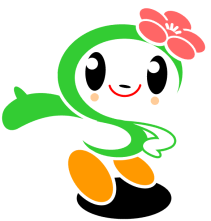 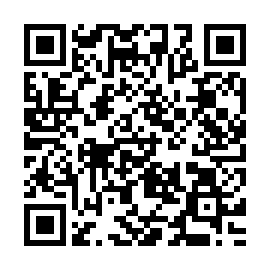 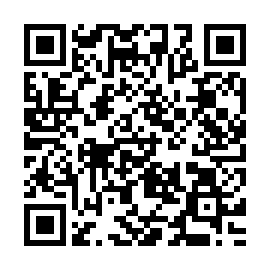 賠償責任保険（限度額）賠償責任保険（限度額）傷害保険傷害保険身体賠償１名　　１億円死　亡１名　500万円身体賠償１事故　５億円後遺障害１名　上限500万円財物賠償１事故　500万円入　院１日　3,500円（180日限度）保管物賠償１事故　500万円通　院１日　2,500円（90日限度）免責金額（自己負担額）5,000円手　術入院の手術：35,000円外来の手術：17,500円補助金名称締　切問合せ先ア：地域活動推進費補助金・地域防犯灯維持管理費補助金令和５年８月31日（木）地域振興課地域活動係担当：金澤、中谷、野口電話：７５０－２３９１FAX：７５０－２５３４イ：「町の防災組織」活動費補助金令和５年８月31日（木）総務課危機管理・地域防災担当担当：塩入、魚住、中谷電話：７５０－２３１２FAX：７５０－２５３０